Ffurflen Gais - Wardeniaid Gwirfoddol Cader Idris - 2022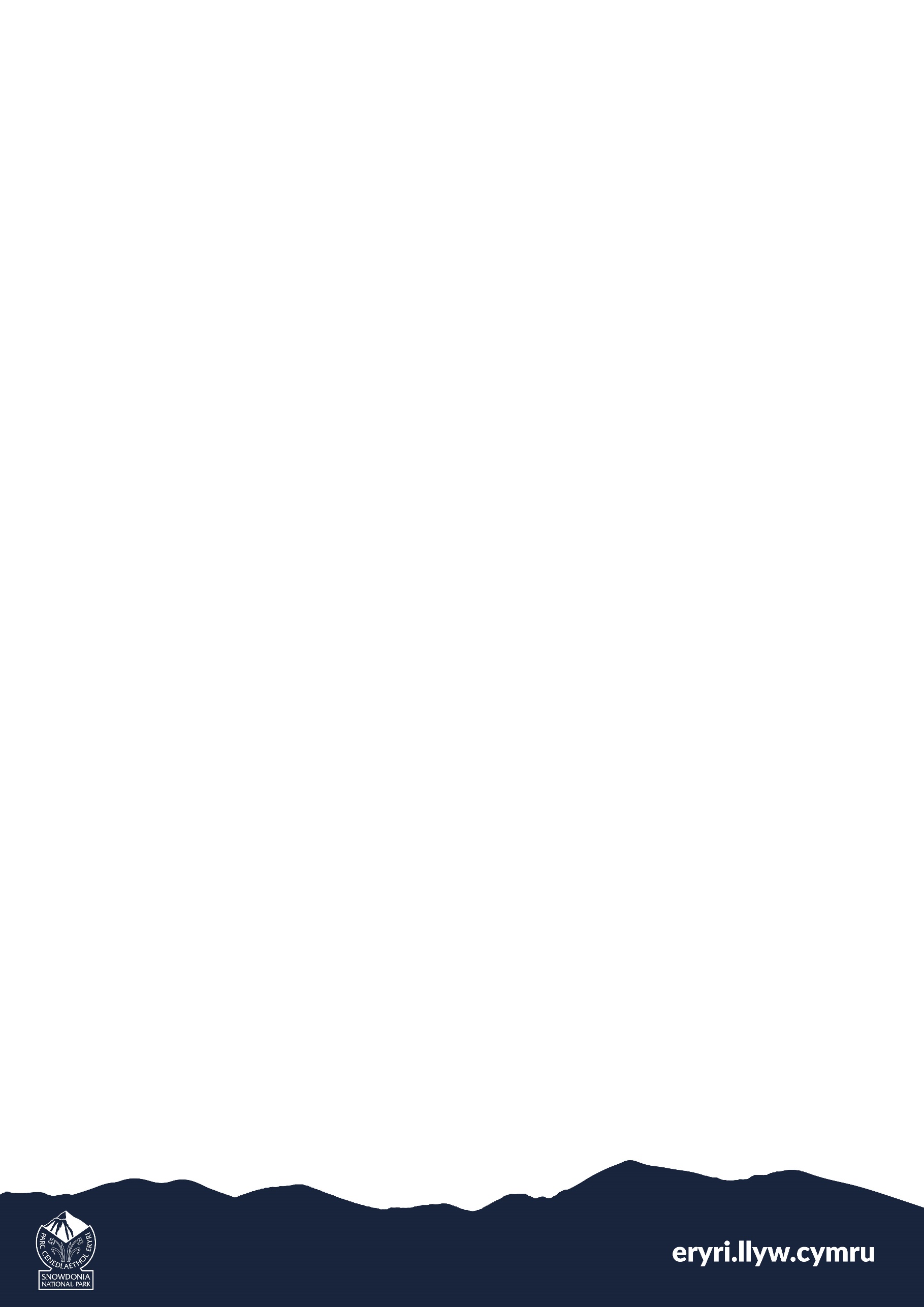 Application Form – Cader Idris Volunteer Wardens - 2022Enw Cyntaf / First Name:Cyfeiriad / Address:Cyfenw / Surname: Cyfeiriad / Address:Dyddiad Geni / Date of birth:Cyfeiriad / Address:Ffôn / Home: Cyfeiriad / Address:Symudol / Mobile: Cod post / Postcode: Enw, cyfeiriad a rhif ffôn Perthynas Agos / Next of Kin name, address and phone number:A oes gennych chi gerbyd sydd ar gael ar gyfer teithio i ac o ddyletswyddau gwirfoddol?Do you have a vehicle available for travel to and from voluntary duties? Cyfeiriad e-bost /Email Address:Cyfeiriad e-bost /Email Address:Cyfeiriad e-bost /Email Address:Nodwch pryd fyddwch ar gael i wirfoddoli (gallwch gynnwys mwy nag un dewis) (X) Please indicate your availability to volunteer (you can choose more than one) (X) :Penwythnosau - WeekendsNodwch pryd fyddwch ar gael i wirfoddoli (gallwch gynnwys mwy nag un dewis) (X) Please indicate your availability to volunteer (you can choose more than one) (X) :Dyddiau Yn Ystod yr Wythnos - WeekdaysNodwch pryd fyddwch ar gael i wirfoddoli (gallwch gynnwys mwy nag un dewis) (X) Please indicate your availability to volunteer (you can choose more than one) (X) :Gwyliau Bank - Banks HolidaysSgiliau Cyfathrebu yn y Gymraeg: Ticiwch y lefel berthnasol sydd, yn eich barn chi, yn cyfateb orau i’ch sgiliau yn y Gymraeg.Communication Skills in Welsh: Please tick the levels that you think best demonstrates your Welsh abilityYnganu/ymadroddion elfennol - Pronunciation/basic phrasesSgiliau Cyfathrebu yn y Gymraeg: Ticiwch y lefel berthnasol sydd, yn eich barn chi, yn cyfateb orau i’ch sgiliau yn y Gymraeg.Communication Skills in Welsh: Please tick the levels that you think best demonstrates your Welsh abilitySgwrs elfennol - Basic conversationSgiliau Cyfathrebu yn y Gymraeg: Ticiwch y lefel berthnasol sydd, yn eich barn chi, yn cyfateb orau i’ch sgiliau yn y Gymraeg.Communication Skills in Welsh: Please tick the levels that you think best demonstrates your Welsh abilityY gallu i gyfathrebu’n hyderus mewn rhai sefyllfaoedd - Able to communicate with confidence in some situationsSgiliau Cyfathrebu yn y Gymraeg: Ticiwch y lefel berthnasol sydd, yn eich barn chi, yn cyfateb orau i’ch sgiliau yn y Gymraeg.Communication Skills in Welsh: Please tick the levels that you think best demonstrates your Welsh abilityY gallu i gyfathrebu’n hyderus yn y rhan fwyaf o sefyllfaoedd - Able to communicate with confidence in most situationsSgiliau Cyfathrebu yn y Gymraeg: Ticiwch y lefel berthnasol sydd, yn eich barn chi, yn cyfateb orau i’ch sgiliau yn y Gymraeg.Communication Skills in Welsh: Please tick the levels that you think best demonstrates your Welsh abilityYn rhugl, gan gynnwys terminoleg sy’n berthnasol i’r rôl- Fluent, including terminology relevant to the roleBeth yw eich swydd bresennol neu, os nad ydych yn gweithio, rhowch eich swydd flaenorol:Current Occupation or, if not working, previous occupation:Beth yw eich swydd bresennol neu, os nad ydych yn gweithio, rhowch eich swydd flaenorol:Current Occupation or, if not working, previous occupation:Beth yw eich swydd bresennol neu, os nad ydych yn gweithio, rhowch eich swydd flaenorol:Current Occupation or, if not working, previous occupation:Yn gryno, dywedwch wrthym pam eich bod eisiau gwirfoddoli fel Warden ar Gader Idris?Briefly, why do you want to volunteer as a Warden on Cader Idris?Yn gryno, dywedwch wrthym pam eich bod eisiau gwirfoddoli fel Warden ar Gader Idris?Briefly, why do you want to volunteer as a Warden on Cader Idris?Yn gryno, dywedwch wrthym pam eich bod eisiau gwirfoddoli fel Warden ar Gader Idris?Briefly, why do you want to volunteer as a Warden on Cader Idris?Rhowch fanylion a dyddiadau am eich cymwysterau sy’n berthnasol ar gyfer y rôl hon. Please provide details and dates of any qualifications you have relevant to the competencies required for this role. Rhowch fanylion a dyddiadau am eich cymwysterau sy’n berthnasol ar gyfer y rôl hon. Please provide details and dates of any qualifications you have relevant to the competencies required for this role. Rhowch fanylion a dyddiadau am eich cymwysterau sy’n berthnasol ar gyfer y rôl hon. Please provide details and dates of any qualifications you have relevant to the competencies required for this role. Rhowch fanylion am sut yr ydych yn bodloni’r sgiliau a'r profiad sy'n ofynnol ar gyfer y rôl hon.Please give details of how you meet the skills and experience required for this role.Profiad:Rhowch fanylion am sut yr ydych yn bodloni’r sgiliau a'r profiad sy'n ofynnol ar gyfer y rôl hon.Please give details of how you meet the skills and experience required for this role.Profiad:Rhowch fanylion am sut yr ydych yn bodloni’r sgiliau a'r profiad sy'n ofynnol ar gyfer y rôl hon.Please give details of how you meet the skills and experience required for this role.Profiad:Ble wnaethoch chi glywed am y cyfle hwn i wirfoddoli?Where did you hear of this volunteering opportunity?Ble wnaethoch chi glywed am y cyfle hwn i wirfoddoli?Where did you hear of this volunteering opportunity?Ble wnaethoch chi glywed am y cyfle hwn i wirfoddoli?Where did you hear of this volunteering opportunity?PWYSIG: Bydd eich gwybodaeth cyswllt personol (eich cyfeiriad post, cyfeiriad e-bost ac unrhyw rifau ffôn a ddarperir gennych yn y fan hon) yn cael ei roi ar gael i staff cyflogedig a gwirfoddolwyr o Awdurdod Parc Cenedlaethol Eryri, yn yr un modd â’r llun wyneb-llawn ac unrhyw wybodaeth am sgiliau a ddarperir gennych nes ymlaen.Os nad ydych yn dymuno i’ch gwybodaeth gael ei rannu yn y modd yma ticiwch ty bocs os gwelwch yn dda:  Ni fydd gwybodaeth cyswllt yn cael ei drosglwyddo ymlaen, y tu allan i'r Awdurdod, heb eich caniatâd. Bydd gwybodaeth sydd a ymwneud a chyfleoedd cyfartal a gwybodaeth sy'n gysylltiedig â’ch iechyd ar gael i’r Tîm Personél yn unig, ond (gyda'ch caniatâd) fe all gael ei rannu gyda phersonél allweddol, er lles eich iechyd a’ch diogelwch ac er lles y bobl a allai fod yn gweithio gyda chi.

Mae Awdurdod y Parc Cenedlaethol yn cydymffurfio'n llawn â Chod Ymarfer y CRB ac yn ymrwymo i drin pob ymgeisydd yn deg. Mae gweithgareddau gwirfoddol yn cael eu hasesu ac mae rhai - ee y rhai sy'n cynnwys gweithio gyda phlant, pobl ifanc neu oedolion sy'n agored i niwed - yn gallu bod yn ddarostyngedig i Broses Ddatgelu y CRBIMPORTANT:  Personal contact information (your postal address, e-mail address and any telephone numbers you provide here) will be made available to paid staff and volunteers of the Snowdonia National Park Authority, as will a full-face photograph and any skills information you provide later.  If you do not wish your information to be shared in this way please tick this box:  Contact information will not be passed on, outside the Authority, without your consent.  Equal opportunities and health-related information will be accessible only to the Personnel Team, but (with your consent) may be shared with key personnel, in the interests of the health, safety and welfare of you and the people who might work with you.The National Park Authority complies fully with the CRB Code of Practice and undertakes to treat all applicants fairly.  Voluntary activities are assessed and some - e.g. those involving working with children, young people or vulnerable adults - may be subject to the CRB's Disclosure process.PWYSIG: Bydd eich gwybodaeth cyswllt personol (eich cyfeiriad post, cyfeiriad e-bost ac unrhyw rifau ffôn a ddarperir gennych yn y fan hon) yn cael ei roi ar gael i staff cyflogedig a gwirfoddolwyr o Awdurdod Parc Cenedlaethol Eryri, yn yr un modd â’r llun wyneb-llawn ac unrhyw wybodaeth am sgiliau a ddarperir gennych nes ymlaen.Os nad ydych yn dymuno i’ch gwybodaeth gael ei rannu yn y modd yma ticiwch ty bocs os gwelwch yn dda:  Ni fydd gwybodaeth cyswllt yn cael ei drosglwyddo ymlaen, y tu allan i'r Awdurdod, heb eich caniatâd. Bydd gwybodaeth sydd a ymwneud a chyfleoedd cyfartal a gwybodaeth sy'n gysylltiedig â’ch iechyd ar gael i’r Tîm Personél yn unig, ond (gyda'ch caniatâd) fe all gael ei rannu gyda phersonél allweddol, er lles eich iechyd a’ch diogelwch ac er lles y bobl a allai fod yn gweithio gyda chi.

Mae Awdurdod y Parc Cenedlaethol yn cydymffurfio'n llawn â Chod Ymarfer y CRB ac yn ymrwymo i drin pob ymgeisydd yn deg. Mae gweithgareddau gwirfoddol yn cael eu hasesu ac mae rhai - ee y rhai sy'n cynnwys gweithio gyda phlant, pobl ifanc neu oedolion sy'n agored i niwed - yn gallu bod yn ddarostyngedig i Broses Ddatgelu y CRBIMPORTANT:  Personal contact information (your postal address, e-mail address and any telephone numbers you provide here) will be made available to paid staff and volunteers of the Snowdonia National Park Authority, as will a full-face photograph and any skills information you provide later.  If you do not wish your information to be shared in this way please tick this box:  Contact information will not be passed on, outside the Authority, without your consent.  Equal opportunities and health-related information will be accessible only to the Personnel Team, but (with your consent) may be shared with key personnel, in the interests of the health, safety and welfare of you and the people who might work with you.The National Park Authority complies fully with the CRB Code of Practice and undertakes to treat all applicants fairly.  Voluntary activities are assessed and some - e.g. those involving working with children, young people or vulnerable adults - may be subject to the CRB's Disclosure process.PWYSIG: Bydd eich gwybodaeth cyswllt personol (eich cyfeiriad post, cyfeiriad e-bost ac unrhyw rifau ffôn a ddarperir gennych yn y fan hon) yn cael ei roi ar gael i staff cyflogedig a gwirfoddolwyr o Awdurdod Parc Cenedlaethol Eryri, yn yr un modd â’r llun wyneb-llawn ac unrhyw wybodaeth am sgiliau a ddarperir gennych nes ymlaen.Os nad ydych yn dymuno i’ch gwybodaeth gael ei rannu yn y modd yma ticiwch ty bocs os gwelwch yn dda:  Ni fydd gwybodaeth cyswllt yn cael ei drosglwyddo ymlaen, y tu allan i'r Awdurdod, heb eich caniatâd. Bydd gwybodaeth sydd a ymwneud a chyfleoedd cyfartal a gwybodaeth sy'n gysylltiedig â’ch iechyd ar gael i’r Tîm Personél yn unig, ond (gyda'ch caniatâd) fe all gael ei rannu gyda phersonél allweddol, er lles eich iechyd a’ch diogelwch ac er lles y bobl a allai fod yn gweithio gyda chi.

Mae Awdurdod y Parc Cenedlaethol yn cydymffurfio'n llawn â Chod Ymarfer y CRB ac yn ymrwymo i drin pob ymgeisydd yn deg. Mae gweithgareddau gwirfoddol yn cael eu hasesu ac mae rhai - ee y rhai sy'n cynnwys gweithio gyda phlant, pobl ifanc neu oedolion sy'n agored i niwed - yn gallu bod yn ddarostyngedig i Broses Ddatgelu y CRBIMPORTANT:  Personal contact information (your postal address, e-mail address and any telephone numbers you provide here) will be made available to paid staff and volunteers of the Snowdonia National Park Authority, as will a full-face photograph and any skills information you provide later.  If you do not wish your information to be shared in this way please tick this box:  Contact information will not be passed on, outside the Authority, without your consent.  Equal opportunities and health-related information will be accessible only to the Personnel Team, but (with your consent) may be shared with key personnel, in the interests of the health, safety and welfare of you and the people who might work with you.The National Park Authority complies fully with the CRB Code of Practice and undertakes to treat all applicants fairly.  Voluntary activities are assessed and some - e.g. those involving working with children, young people or vulnerable adults - may be subject to the CRB's Disclosure process.